Абсолютное большинство людей в мире праворукие. Лишь малая часть из них рождается леворукими. Эти люди едят, пишут, шьют, в общем, делают все левой рукой, ведь им так намного удобнее. Многие родители считают недостатком тот факт, что их ребенок левша, хотя для этого нет никаких оснований. Нет доказательств того, что леворукие люди являются непревзойденными гениями, как нет подтверждений того, что леворукость является патологий. А значит, нет необходимости переживать, и уж тем более, переучивать таких детей выполнять все действия правой рукой. Лучше поддерживать и обучать своих детишек, предлагая им развивающие занятия для леворуких детей. Психологические особенности левши: - интровертированность; - склонность к риску, смелость в действиях; - меньшая хладнокровность; - большая ранимость; - повышенная впечатлительность; - нейротизм и склонность к депрессиям; - менее агрессивны;  - высокая креативность.Выполняйте вместе с ребенком гимнастику для левой руки: - выпрямить кисть, плотно сжать пальцы и медленно прижимать их сначала к третьим суставам, затем к плоскости ладони; - выпрямить кисть и поочерёдно присоединять безымянный палец к мизинцу, средний к указательному;- руку плотно положить на стол и поочерёдно сгибать средний, указательный, большой пальцы, остальные пальцы при этом должны постепенно подниматься вверх; - пальцы разомкнуть как можно шире и, медленно соединяя их, опустить руку вниз; - сжать пальцы в кулак и вращать кисть в разных направлениях.Приведу  несколько игр - занятий, позволяющих развивать моторику рук у детишек 4–6 лет:«Непослушные цепочки»Это занятие позволяет совершенствовать мелкую моторику, а также зрительное восприятие, понимать речевое обозначение замкнутой и незамкнутой линии, закреплять понятия слов влево-вправо, вверх-вниз.МатериалыДля занятия понадобится набор карточек различной формы, а также набор цепочек с мелким звеном.Ход занятияВедущий предлагает ребенку взять цепочку тремя пальцами, после чего обвести любую фигуру, прикладывая цепочку к ней сверху. Желательно чтобы малыш называл свои действия. Ведущий должен поощрять ребенка, объясняя, какая линия называется замкнутой, а какая незамкнутой. Когда кроха начнет легко справляться с заданием, можно усложнить его, убрав карточки и попросив выложить фигуру цепочкой по памяти.«Вылепи цифру или букву»Такое занятие подходит для развития моторных функций, а также зрительно-моторных координаций. Ребенок при этом совершенствует аккуратность, речь и глазомер, закрепляя понятия вверх-вниз, влево-вправо, спереди-сзади.МатериалыДля занятия необходимо подготовить карточки с изображением букв или цифр, такие же плотные карточки без изображения и пластилин.Ход занятияПоказав малышу карточки с буквами и цифрами, стоит попросить его назвать те, которые он знает. Выбрав определенную букву, стоит провести по ней пальцем, рассказывая малышу из каких элементов она состоит, после чего попросить его слепить колбаски из пластилина и вылепить такую же букву на чистой карточке. Желательно, чтобы во время лепки ребенок называл свои действия. Работать нужно аккуратно, никуда не торопясь, чтобы буква или цифра получилась максимально похожей на образец.«Пришей пуговицу»Занятие это крайне полезно для развития мелкой моторики и зрительного анализатора у леворуких детишек. К тому же, малыш научится выполнять задания по имеющейся схеме.МатериалыБольшие пуговицы или предметы, которые имитируют пуговицы с четырьмя отверстиями, а также различные схемы пришивания пуговиц.Ход занятияПоказав ребенку как вдевается нитка в иголку, следует ознакомить кроху с различными схемами пришивания пуговиц. Изначально нужно показать действия на собственном примере, а затем предложить ему самостоятельно освоить один из способов пришивания пуговицы, начав с самого простого, из показанных на схеме. Важно чтобы ребенок описывал производимые действия, ведь это способствует запоминанию.«Вырезаем по линиям»Подходит это занятие для развития зрительно-моторной координации. К тому же, у ребенка закрепляются знания о величине и форме, он учится работать с ножницами и тренирует глазомер.МатериалыДля занятия понадобятся: ножницы, а также лист бумаги с хаотично расположенными фигурами: квадратами, треугольниками и кругами различной величины.Ход занятияПоказав ребенку лист с изображением самых разнообразных фигур, следует поинтересоваться, какие фигуры он знает. Спросите его, сколько фигур изображено на листе, какой из квадратов самый большой, а какой круг самый маленький. После этого малыш, по заданию ведущего, должен вырезать, например, самый большой треугольник, не затронув остальные фигуры.ВАЖНО!Научите леворукого ребенка правильно сидеть за рабочим столом, правильно держать ручку, располагать тетрадь.Помните, свет при работе должен падать справа.При обучении письму используйте «Прописи для леворуких детей»Помните, методика безотрывного письма неприменима при обучении леворуких детей.Не заставляйте леворукого ребенка читать, если он сам отказывается, даже если Вы уверены, что он знает все буквы.Складывайте буквы из элементов. Пишите буквы, играйте с буквами – эта работа облегчит ребенку распознавание букв и процесс обучения чтению.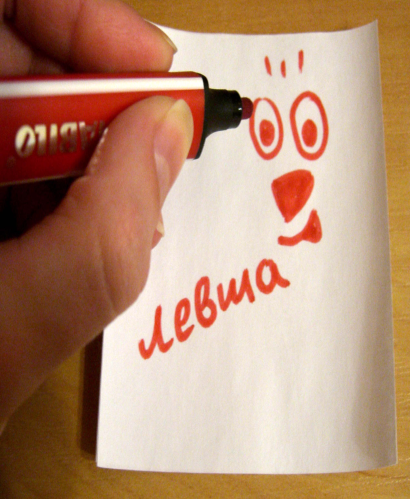 